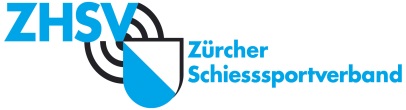 Anmeldung Jugendliche für OGWJJ 2014Bitte beim Eintragen beachten: Die SchützenInnen schiessen nicht in der Ablösungsreihenfolge, wie sie unten eingetragen werden. Vor Schiessbeginn der Gruppe ist die Reinfolge der SchützenInnen zu bestimmen.Der Name der SchützenInnen steht auch auf dem Bildschirm und muss vom Betreuer vor Schiessbeginn kontrolliert werden.Freundliche GrüsseMatthias Geiger
Kt. Jungschützen- / JugendchefMatthias Geiger, Schmittweg 5, 8252 Schlatt TG, Tf P 052 657 32 30, Tf N 079 468 04 95, E-Mail geiger.matthias@bluewin.chMeldung an Matthias Geiger, Kt. Jungschützen-/ Jugendchef ZHSV,Schmittweg 5, 8252 Schlatt TG  / N 079 468 04 95bis Donnerstag, 21. August 2014, spätestens 22:00 Uhr, per E-Mail: geiger.matthias@bluewin.chKanton:Verein / Kursort:Kanton:Vereinsnummer (SSV):Nr. SSVNameVornameJahrgangVerein / Team 1 oder 21.01.0.03.024MusterSimon1998Bülach MS 1JugendleiterJugendleiterName, Vorname:Strasse / Nr:PLZ Wohnort:Tf (wo erreichbar)E-Mail Adresse: